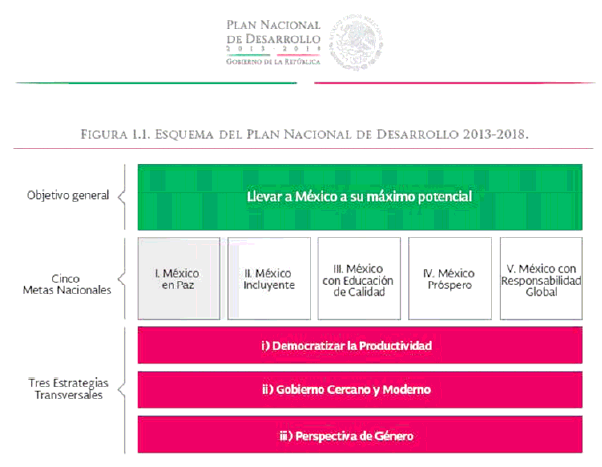 OBJETIVO GENERAL: Llevar a México a su máximo potencial. METAS NACIONALES: IV. Un México Próspero que promueva el crecimiento sostenido de la productividad en un clima de estabilidad económica y mediante l generación de igualdad de oportunidades. Lo anterior considerando que una infraestructura adecuada y el acceso a insumos estratégicos fomentan la competencia y permite mayores flujos de capital y conocimiento hacia individuos y empresas con el mayor potencial para aprovecharlo. Asimismo, esta meta busca proveer condiciones favorables para el desarrollo económico, a través de una regulación que permita una sana competencia entre las empresas y el diseño de una política moderna de fomento conómico enfocada a generar innovación y crecimiento en sectores estratégicos. ESTRATEGIA TRANSVERSAL: Democratizar la productividad significa, en resumen, que las oportunidades y el desarrollo lleguen a todas las regiones, a todos los sectores y a todos los grupos de la población. Así, uno de los principios que debe seguir el diseño e implementación de políticas públicas en todas las dependencias de la Adminisración Pública Federal, deberá ser su capacidad para ampliar la productividad de la economía. Cada programa de gobierno deberá diseñarse en atención a responder cómo se puede elevar la productividad de un sector, una región o un grupo de la población. DIAGNÓSTICO Y PLAN DE ACCION DE LAS METAS NACIONALES: objetivo proveer un entorno adecuado para el desarrollo de una vida digna. Para ello, se plantea dar impulso a soluciones de vivienda dignas, así como al mejoramiento de espacios públicos. En específico, la Política Nacional de Vivienda consiste en un nuevo modelo enfocado a promover el desarrollo ordenado y sustentable del sectr; a mejorar y regularizar la vivienda urbana, así como a construir y mejorar la vivienda rural. Esta Política implica: i) lograr una mayor y mejor coordinación interinstitucional; ii) transitar hacia un modelo de desarrollo urbano sustentable e inteligente; iii) reducir de manera responsable el rezago en vivienda; y iv) procurar una vivienda digna para los mexicanos. Por tanto, se plantea impulsar acciones de lotificación, construcción, ampliación y mejora de hogares, y se propone orientar los créditos y subsidios del Gobierno de la República hacia proyectos que fomenten el crecimiento urbanoordenado. II. MÉXICO INCLUYENTE: II.1. Diagnóstico: Persisten altos niveles de exclusión, privación de derechos sociales y desigualdad entre personas y regiones en nuestro país. ‐ Acceso a vivienda digna, infraestructura social básica y desarrollo territorial. II.2. Plan de acción (objetivo):Integrar una sociedad con equidad, cohesión social e igualdad de oportunidades. ‐ Proveer un entorno adecuado para el desarrollo de una vivienda digna. IV. MÉXICO PRÓSPERO: IV.1. Diagnóstico: Existe la oportunidad para que seamos más productivos. ‐ Acceso a servicios de telecomunicaciones ‐ Energía ‐ Infraestructura de transporte y logística VI. OBJETIVOS, ESTRATEGIAS Y LÍNEAS DE ACCIÓN: VI.2. México Incluyente Objetivo 2.5. Proveer un entorno adecuado para el desarrollo de una vida digna. Estrategia 2.5.1. Transitar hacia un Modelo de Desarrollo Urbano Sustentable e Inteligente que procure vivienda digna para los mexicanos. Líneas de acción • Fomentar ciudades más compactas, con mayor densidad de población y actividad económica, orientando el desarrollo mediante la política pública, el financiamiento y los apoyos a la vivienda. • Inhibir el crecimiento de las manchas urbanas hacia zonas inadecuadas. • Promover reformas a la legislación en materia de planeación urbana, uso eficiente del suelo y zonificación. • Revertir el abandono e incidir positivamente en la plusvalía habitacional, por medio de intervenciones para rehabilitar el entorno y mejorar la calidad de vida en desarrollos y unidades habitacionales ue así lo necesiten. • Mejorar las condiciones habitacionales y su entorno, en coordinación con los gobiernos locales. • Adecuar normas e impulsar acciones de renovación urbana, ampliación y mejoramiento de la vivienda del parque habitacional existente. Estrategia 2.5.2. Reducir de manera responsable el rezago de vivienda a través del mejoramiento y ampliación de la vivienda existente y el fomento de la adquisición de vivienda nueva. Líneas de acción • Desarrollar y promover vivienda digna que favorezca el bienestar de las familias. MÉXICO PRÓSPERO Estrategia 4.4.2. Implementar un manejo sustentable del agua, haciendo posible que todos los mexicanos tengan acceso a ese recurso. Líneas de acción • Rehabilitar y ampliar la infraestructura hidroagrícola. Objetivo 4.9. Contar con una infraestructura de transporte que se refleje en menores costos para realizar la actividad económica. Estrategia 4.9.1. Modernizar, ampliar y conservar la infraestructura de los diferentes modos de transporte, así como mejorar su conectividad bajo criterios estratégicos y de eficiencia. Líneas de acción • Fomentar que la construcción de nueva infraestructura favorezca la integración logística yaumente la competitividad derivada d una mayor interconectividad. • Evaluar las necesidades de infraestructura a largo plazo para el desarrollo de la economía, considerando el desarrollo regional, las tendencias demográficas, las vocaciones económicas y la conectividad internacional, entre otros. Sector carretero • Consolidar y/o modernizar los ejes troncales transversales y longitudinales estratégicos, y concluir aquellos que se encuentren pendientes. • Mejorar y modernizar la red de caminos rurales y alimentadores. • Conservar y mantener en buenas condiciones los caminos rurales de las zonas más marginadas del país, a través del Programa de Empleo Temporal (PET). • Modernizar las carreteras interestatales. • Llevar a cabo la construcción de libramientos, incluyendo entronques, distribuidores y accesos. • Ampliar y construir tramos carreteros mediante nuevos esquemas de financiamiento. • Realizar obras de conexión y accesos a nodos logísticos que favorezcan el tránsito intermodal. • Garantizar una mayor seguridad en las vías de comunicación, a través de mejores condiciones físicas de la red y sistemas inteligentes de transporte. Sector ferroviario • Construir nuevos tramos ferroviarios, libramientos, acortamientos y relocalización de vías férreas que permitan conectar nodos del Sistema Nacional de Plataformas Logísticas. • Vigilar los programas de conservación y modernización de vías férreas y puentes, para mantener en condiciones adecuadas de operación la infraestructura sobre la que circulan los trenes. • Promover el establecimiento de un programa integral de seguridad estratégica ferroviaria.  Transporte urbano masivo • Mejorar la movilidad de las ciudades mediante sistemas de transporte urbano masivo, congruentes con el desarrollo urbano sustentable, aprovechando las tecnologías para optimizar el desplazamiento de las personas. • Fomentar el uso del transporte público masivo mediante medidas complementarias de transporte peatonal, de utilización de bicicletas y racionalización del uso del automóvil. Sector marítimo‐portuario • Fomentar el desarrollo de puertos marítimos estratégicos de clase internacional, que potencien la ubicación geográfica privilegiada de México, impulsen las exportaciones, el comercio internacional y el mercado interno. • Mejorar la conectividad ferroviaria y carretera del sistema portuario. • Generar condiciones que permitan la logística ágil y moderna en los nodos portuarios, que apoye el crecimiento de la demanda, la competitividad y la diversificación del comercio exterior y de la economía. • Ampliar la capacidad instalada de los puertos, principalmente en aquellos con problemas de saturación o con una situación logística privilegiada. • Reducir los tiempos para el tránsito de carga en las terminales especializadas. • Agilizar la tramitología aduanal y fiscal en los puertos del país, incorporando para ello tecnologías de punta. • Incentivar el relanzamiento de la marina mercante mexicana. • Fomentar el desarrollo del cabotaje y el transporte marítimo de corta distancia, paraimpulsar como vía alterna a la terrestre el tránsito de mercancías. Sector aeroportuario • Dar una respuesta de largo plazo a la demanda creciente de servicios aeroportuarios en el Valle de México y centro del país. • Desarrollar los aeropuertos regionales y mejorar su interconexión a través de la modernización de la Red de Aeropuertos y Servicios Auxiliares, bajo esquemas que garanticen su operación y conservación eficiente, así como su rentabilidad operativa. • Supervisar el desempeño de las aerolíneas nacionales para garantizar altos estándares de seguridad, eficiencia y calidad en sus servicios. • Promover la certificación de aeropuertos con base en estándares internacionales, así como la capacitación de pilotos y controladores aéreos. • Continuar con el programa de formalización de nuevos convenios bilaterales aéreos para incrementar la penetración de la aviación nacional en los mercados mundiales. • Continuar con la elaboración de normas básicas de seguridad y actualizar la reglamentación en temas de seguridad. • Dar certidumbre a la inversión en el sector aeronáutico y aeroportuario. RESPONSABLE DE EJECUCIÓN:   Mtro. Netzahualcóyotl Ornelas Plascencia Secretario de Infraestructura y Obra Pública Teléfono: 01 (33) 3819-2300 Correo electrónico: netzahualcoyotl.ornelas@jalisco.gob.mx